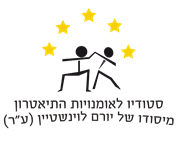 מערכת שנה מכינת בוקר 1  – תשע"ז ראשון שני   שלישי  רביעי חמישי  שישי  שבת  10:30 – 09:00תנועה עמית זמיר פרקט 11:30-14:30משחק אילנה ללצ'וקכחול14:00  – 11:00 משחקששי סמוכהקרמיקה17:00 – 15:00פיתוח קולליאור רונןחדש17:00 – 14:30אימפרוביזציהאדי אלתרמן קרמיקה